11111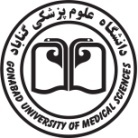 نام درس: پرستاری سلامت فرد و خانواده                                     گروه فراگیر : دانشجویان کارشناسی پرستاری ترم 3نیمسال :		                             تعداد واحد : 2 واحد نظریروز برگزاري كلاس  :  سه شنبه				   ساعت كلاس  :8-6	مدرس :		الهام صابری نوقابی		                  پیشنیاز :-هدف کلی : آشنایی با مفاهیم  و انواع خانواده، خانواده های آسیب پذیر، بررسي، شناخت وتشخيص مشکلات بهداشتی در خانواده وکسب مهارتهاي لازم در حل مسائل ومعضلات مرتبط با سلامت خانواده اهداف رفتاری :مفهوم خانواده وانواع آنرا بيان كندديدگاه اسلام را نسبت به خانواده شرح دهد اصول مشاوره ازدواج را برشماردوظايف خانواده ونياز هاي بهداشتي را توصیف کندمراحل تكاملي خانواده را توضيح دهد . وظايف خانواده را در مراحل تكاملي بيان كندهرم ارتباط وقدرت در خانواده را توضیح دهدساختار ونقش وعملكرد خانواده را توصيف نمايدفرآيند پرستاري در منزل واصول بازديد منزل را شرح دهدابحران هاي خانواده وروش تطابق با آن را بيان كند.انواع سوء رفتار درخانواده را بر شمارد آسيبهاي رواني و اجتماعي را توضیح دهد.پويايي گروه را توضيح دهداقتصاد بهداشت را شرح دهد .روش تدریس : سخنرانی ، پرسش و پاسخ		الگوهای تدریس: پیش سازمان دهندهوظایف و تکالیف دانشجو :1- دانشجو موظف است بطور منظم و راس ساعت مقرر در کلاس درس حاضر باشد .2- دانشجو باید با مطالعه قبلی و آمادگی در کلاس حاضر شده و در مباحث درسی شرکت فعال داشته باشد .3- دانشجو موظف است در پایان این درس مشکلات بهداشتی جامعه خود را بر اساس فرآیند پرستاری مورد بررسی و تجزیه و تحلیل قرار دهد و آن را به صورت یک طرح ارائه نماید .روش ارزشیابی دانشجو منابع : پرستاری بهداشت جامعه 2 - ميمنت حسيني وهمكاران – نشر اندیشه رفیع سال 1391. Lancester community health nursing 2008((  طراحي پيشگام تدريس  ))عنوان درس : پرستاری سلامت فرد خانواده جامعه		گروه فراگير : داشجویان ترم3کارشناسی پرستارینيمسال : دوم 98-97                     			 مدرس : الهام صابری نوقابیروز برگزاري كلاس:  سه شنبه			 ساعت كلاس  :8-6		تعداد واحد :  2 واحدردیفشرح فعالیت درصد    نمره1حضور منظم و شرکت فعال در مباحث درسی10%22آزمون تکوینی20%43تهیه طرح و بررسی مشکلات خانواده20%44آزمون تراکمی 50%10جمع100%20جلسهتاريخموضوعاهداف کلی جلسه  اولتعريف خانواده- انواع خانواده آشنايي با مفهوم خانواده وانواع آندومساختار خانواده   آشنايي با ساختار خانوادهسومديد گاه اسلام نسبت به خانوادهآشنايي با ديدگاه اسلام نسبت به خانواده چهارممشاوره قبل از ازدواج ورعايت بهداشت در خانوادهآشنايي با مشاوره قبل از ازدواج ورعايت بهداشت در خانوادهپنجممراحل تكاملي خانوادهآشنايي با مراحل تكاملي خانوادهششموظايف خانواده ونياز هاي بهداشتي  آشنايي باوظايف خانواده ونياز هاي بهداشتي  هفتمنقش پرستار در خانوادهآشنايي با نقش پرستارهشتمساختار ونقش خانوادهآشنايي با ساختار ونقش خانواده نهمارتباط وقدرت در خانوادهآشنايي با ارتباط وقدرت در خانوادهدهمفر آيند پرستاري در خانواده آشنايي با فر آيند پرستاري در خانواده یازدهماصول بازديد منزلآشنايي با اصول بازديد منزلدوازدهمبحران در خانواده وروشهاي تطابق با آنآشنايي با بحران در خانواده وروشهاي تطابق انسيزدهمخانواده آسيب پذيرآشنايي با خانواده آسيب پذيرچهاردهمسو ء رفتار در خانواده آشنايي با  انواع سو ء رفتار در خانوادهپانزدهمآسيبهاي رواني و اجتماعي آشنايي با آسيبهاي رواني و اجتماعيشانزدهمپويايي گروهآشنايي با پويايي گروههفدهماقتصاد بهداشتآشنايي با اقتصاد بهداشتهجدهمارزشیابی نهایی